Fédération Internationale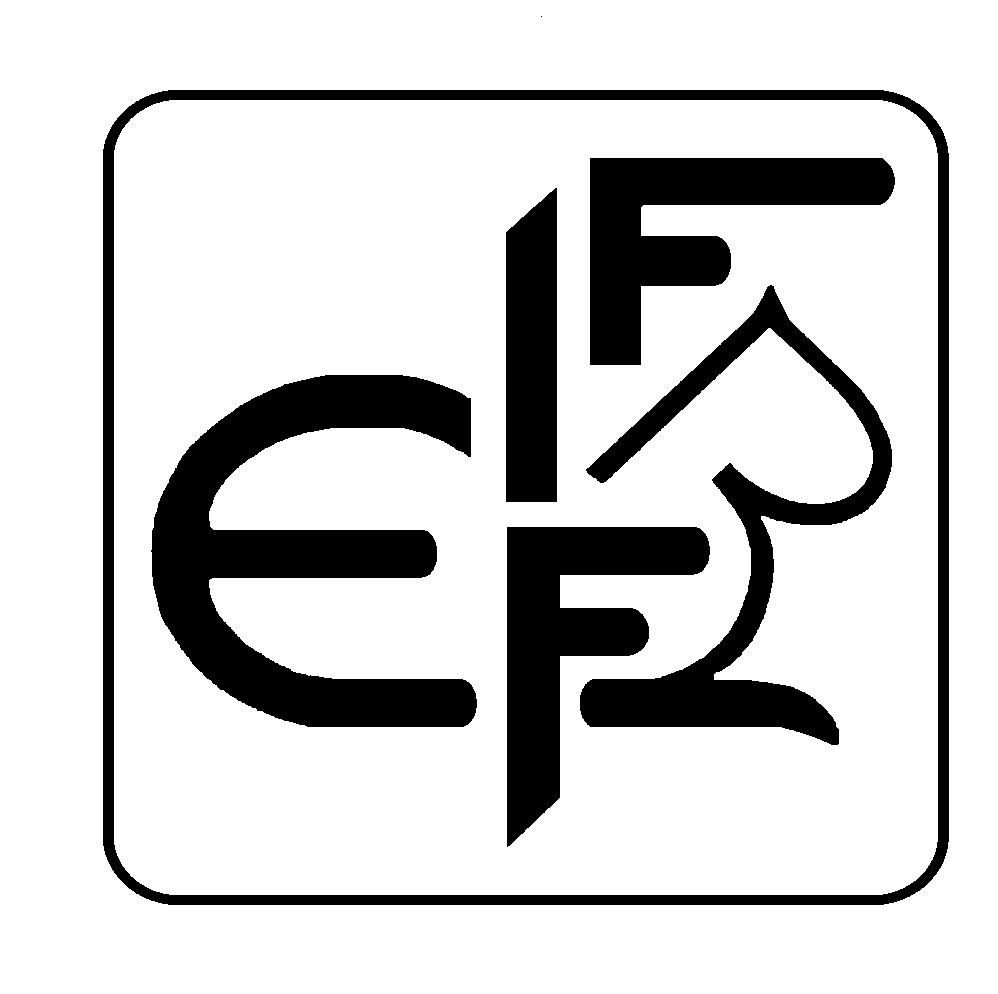 Féline	(FIFe)Présidente/Präsidentin :	Annette Sjödin (S) Sécretaire Générale /Generalsekretär :	Eric Reijers (CZ)Membres de la FIFe / Mitglieder der FIFeAllemagne/Deutschland	- 1. Deutscher Edelkatzenzüchter Verband, 1 DEKZV Argentine/Argentinien	- Asociacion Felina Argentina, AFAAutriche/Österreich	- Klub der Katzenfreunde Österreichs, KKÖ- Öster. Verband für Zucht und Haltung von Edelkatzen,ÖVEK Belarus/Weissrussland	- FelinologBelgien	- Felis Belgica, FBCBrésil/Brasilien	- Clube Brasileiro do GatoBulgarien	- National Federation of Felinology, NFFeChina	- China Cat Union, CCUCroatie/Kroatien	- Savez Felinoloskhi Drustava Hrvatske, SFDH Cyprus/Cypern	- Pancyprian Cat AssociationDanmark/Dänemark	- Landesforeningen Felis DanicaEspagne/Spanien	- Associacion Felina EspanolaEstonie/Estland	- FelixFrance/Frankreich	- Fédération Féline Française, FFF Finlande/Finnland	- Suomen Kissaliitto r.y. SRKGrande Bretagne/Grossbritannien	- Felis BritaniaGrèce/Griechenland	- Feline Federation of GreeceItalie/Italien/Italy	- Associazione Nazionale Felina Italiana, ANFI Indonesien	- Indonesia Cat Association, ICAIslande/Island	- Kynjakettir Kattaræktarfélag ÍslandsIsrael	- Sabra-CatKolumbien	- Asociacion Club Felino Colombiano, ACFEC Liechtenstein:	- AristocatLituanie/Litauen	- BubasteLettonie/Lettland	- Cat Fanciers Clubs Association, CFCA Luxembourg/Luxemburg	- Lux Cat ClubMalaisie/Malaysia	- Kelab Kucing MalaysiaMexique/Mexico	- Asociacion Felinofila MexicanaMoldavien	- Felis MoldovaNorvege/Norwegen	- Norske Rasekattklubbers Riksforbund, NNR Pays Bas/Niederlande	- Felikat- MundikatPologne/Polen	- Felis PoloniaPortugal	- Clube Portugues de Felincultura, CPF Rumania/Rumänien	- Felis RomaninaRussie/Russland	- The All-Russian Cat Club Association, AR CCA Suede/Schweden	- Sveriges Kattklubbars Riksförbund, SVERAK Slovénie/Slovenien	- Zveza Felinoloskih Drustev Slovenije, ZFDS Slovaquie/Slovakoie	- Sovensky Zvaz Chovatelov, SZCH Suisse/Schweiz	- Fédération Féline Hélvétique, FFH Tchèque/Tschechien	- Cesky Svaz Chovatele - SCHK Ukraine:	- Ukrainian Felinology Association, UFAUngarn	- Felis Hungaria, MMEUruguay	- ARU-AFUMembres sous parrainage / Mitglieder unter Patronage : aucun/keineFFH/AW 21/07/2015